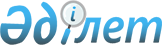 "Қазақстан Республикасы Үкіметінің заң жобалау жұмыстарының 2014 жылға арналған жоспары туралы" Қазақстан Республикасы Үкіметінің 2013 жылғы 31 желтоқсандағы № 1547 қаулысына толықтыру енгізу туралыҚазақстан Республикасы Үкіметінің 2014 жылғы 18 шілдедегі № 798 қаулысы

      Қазақстан Республикасының Үкіметі ҚАУЛЫ ЕТЕДІ:



      1. «Қазақстан Республикасы Үкіметінің заң жобалау жұмыстарының 2014 жылға арналған жоспары туралы» Қазақстан Республикасы Үкіметінің 2013 жылғы 31 желтоқсандағы № 1547 қаулысына (Қазақстан Республикасының ПҮАЖ-ы, 2013 ж., № 81, 1056-құжат) мынадай толықтыру енгізілсін:



      көрсетілген қаулымен бекітілген Қазақстан Республикасы Үкіметінің заң жобалау жұмыстарының 2014 жылға арналған жоспары мынадай мазмұндағы реттік нөмірі 35-2-жолмен толықтырылсын:

      «                                                        ».

      2. Осы қаулы қол қойылған күнінен бастап қолданысқа енгізіледі.      Қазақстан Республикасының

      Премьер-Министрі                                     К. Мәсімов
					© 2012. Қазақстан Республикасы Әділет министрлігінің «Қазақстан Республикасының Заңнама және құқықтық ақпарат институты» ШЖҚ РМК
				35-2Қазақстан Республикасының кейбір заңнамалық актілеріне әлеуметтік-еңбек саласындағы мемлекеттік көрсетілетін қызметтерді оңтайландыру және автоматтандыру мәселелері бойынша өзгерістер мен толықтырулар енгізу туралыЕңбекминіТамызҚыркүйекҚазанС.Қ. Жақыпова